Prénom : …………………………………………….		Date : …………………………………………………….Évaluation diagnostique de numération1 - Relie chaque nombre à son écriture en lettres.5 260 400		○			○	cinq-millions-deux-cent-soixante-trois-mille3 800 960		○			○	trois-millions-neuf-cent-soixante-mille-cinq-cent-quarante5 263 000		○			○	cinq-millions-vingt-six-mille-six-cents3 080 960		○			○	cinq-millions-deux-cent-soixante-mille-quatre-cents5 026 600		○			○	trois-millions-quatre-vingt-mille-neuf-cent-soixante3 960 540		○			○	trois-millions-huit-cent-mille-neuf-cent-soixante2 - Écris chaque nombre en chiffres.treize-millions-cent-cinquante-trois-mille-deux-cents		 ........................................quarante-millions-deux-cent-mille-huit-cent-vingt		 ........................................deux-millions-trois-cent-quatre-vingt-mille			 ........................................sept-cent-trente-deux-mille-six-cent-onze			 ........................................vingt-huit-millions-cent-mille-deux-cent-trente-et-un		 ........................................3 - Écris les nombres suivants en lettres.5 600 000 	 .........................................................................................................................................................................................................................................................................................................4 860 500	 .........................................................................................................................................................................................................................................................................................................2 080 320 	 .........................................................................................................................................................................................................................................................................................................4 - Écris la fraction correspondant à chaque figure.5 - Colorie la fraction de la figure demandée.6 - Complète avec l’écriture des nombres en chiffres ou en lettres.7 - Compare les nombres suivants.a) 	5 600 ......... 4 563				56 874 ......... 102 369	456 963 ......... 456 980				87 856 ......... 80 996b) 	2,5 ......... 2,89					13,4 ......... 8	5,61 ......... 5,198					6,5 ......... 5,9998 - Écris chacune des fractions en lettres.9 - Range les nombres dans l’ordre croissant.a) 56 963 - 84 563 - 58 348 - 27 895 - 38 045..................................................................................................................................................................................................................................................................................................................................b) 2,5 - 2,75 - 2,56 - 2,894 - 2................................................................................................................................................................. .................................................................................................................................................................10 - Complète avec la fraction décimale ou le nombre décimal, comme dans l’exemple.11 - Complète le tableau en décomposant ou en recomposant les nombres.12 - Encadre les nombres entre deux centaines consécutives, comme dans l’exemple.Ex : 1 567 	 	1 500 < 1 567 < 1 600................................................ < 4 693 < ................................................................................................ < 3 014 < ................................................................................................ < 12 847 < ................................................13 - Place les fractions suivantes sur la droite.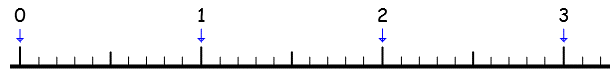 Évaluation diagnostique de numération Corrigé1 - Relie chaque nombre à son écriture en lettres.5 260 400		○			○	cinq-millions-deux-cent-soixante-trois-mille3 800 960		○			○	trois-millions-neuf-cent-soixante-mille-cinq-cent-quarante5 263 000		○			○	cinq-millions-vingt-six-mille-six-cents3 080 960		○			○	cinq-millions-deux-cent-soixante-mille-quatre-cents5 026 600		○			○	trois-millions-quatre-vingt-mille-neuf-cent-soixante3 960 540		○			○	trois-millions-huit-cent-mille-neuf-cent-soixante2 - Écris chaque nombre en chiffres.treize-millions-cent-cinquante-trois-mille-deux-cents		 13 153 200 quarante-millions-deux-cent-mille-huit-cent-vingt		 40 200 820 deux-millions-trois-cent-quatre-vingt-mille			 2 380 000 sept-cent-trente-deux-mille-six-cent-onze				 732 611 vingt-huit-millions-cent-mille-deux-cent-trente-et-un		 28 100 2313 - Écris les nombres suivants en lettres.5 600 000 	 cinq-millions-six-cent-mille4 860 500	 quatre-millions-huit-cent-soixante-mille-cinq-cents2 080 320 	 deux-millions-quatre-vingt-mille-trois-cent-vingt4 - Écris la fraction correspondant à chaque figure.5 - Colorie la fraction de la figure demandée.6 - Complète avec l’écriture des nombres en chiffres ou en lettres.7 - Compare les nombres suivants.a) 	5 600 > 4 563					56 874 < 102 369	456 963 < 456 980				87 856 > 80 996b) 	2,5 < 2,89						13,4 > 8	5,61 > 5,198						6,5 > 5,9998 - Écris chacune des fractions en lettres.9 - Range les nombres dans l’ordre croissant.a) 56 963 - 84 563 - 58 348 - 27 895 - 38 04527 895 < 38 045 < 56 963 < 58 348 < 84 563 b) 2,5 - 2,75 - 2,56 - 2,894 - 22 < 2,5 < 2,56 < 2,75 < 2,89410 - Complète avec la fraction décimale ou le nombre décimal, comme dans l’exemple.11 - Complète le tableau en décomposant ou en recomposant les nombres.12 - Encadre les nombres entre deux centaines consécutives, comme dans l’exemple.Ex : 1 567 	 	1 500 < 1 567 < 1 6004 600  < 4 693 < 4 7003 000 < 3 014 < 3 100 12 800 < 12 847 < 12 90013 - Place les fractions suivantes sur la droite.11490214903149041490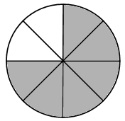 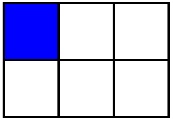 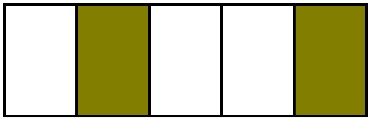 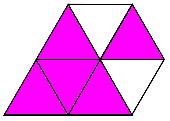 514902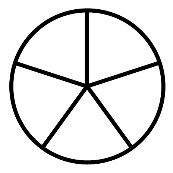 3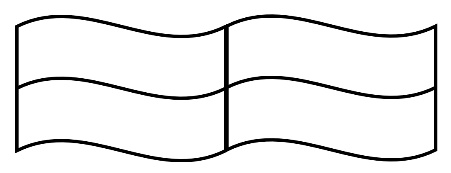 546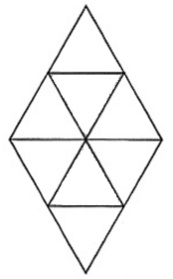 18261490Écriture en chiffresÉcriture en lettres2,51trois unités et quatorze centièmes7,6onze unités et cinq centièmes4,107huit unités et vingt-cinq millièmes0,08vingt unités et trois centièmes7149081490914901014908.................................................11.................................................10.................................................15.................................................3.................................................1.................................................4.................................................2.................................................1114901219013190Ex :8= 0,8Ex :10= 0,856= ....................................374= ....................................10= ....................................100= ....................................1,23 =0,147 =1,23 =1000,147 =1 00014149050 64020 000 + 5 000 + 600 + 10 + 48 400 000900 000 + 4 000 + 300 + 51514901614901714225101010101714901Nombres correctement reliés.1	 5 ou 6 réponses justes.4 	 3 ou 4 réponses justes.9	 Autre réponse.0	 Absence de réponse.2Nombres correctement écrits.1	 4 ou 5 réponses justes.4 	 2 ou 3 réponses justes.9	 Autre réponse.0	 Absence de réponse.3Tous les mots du nombre sont écrits (sans se soucier des erreurs orthographiques).1	 3 réponses justes.4 	 1 ou 2 réponses justes.9	 Autre réponse.0	 Absence de réponse.4Aucune erreur orthographique (même s’il manque des mots).1	 3 réponses justes.4 	 1 ou 2 réponses justes.9	 Autre réponse.0	 Absence de réponse.618625575Fractions correctement écrites.1	 3 ou 4 réponses justes.4 	 1 ou 2 réponses justes.9	 Autre réponse.0	 Absence de réponse.2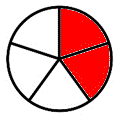 3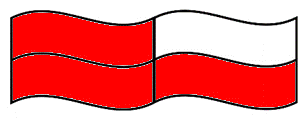 546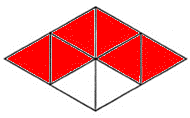 1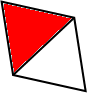 826Figures correctement coloriées.1	 3 ou 4 réponses justes.4 	 1 ou 2 réponses justes.9	 Autre réponse.0	 Absence de réponse.Écriture en chiffresÉcriture en lettres2,51deux unités et cinquante-et-un centièmes3,14trois unités et quatorze centièmes7,6sept unités et six dixièmes11,05onze unités et cinq centièmes4,107quatre unités et cent-sept millièmes8,025huit unités et vingt-cinq millièmes0,08zéro unité et huit centièmes20,03vingt unités et trois centièmes7Nombres correctement écrits en chiffres.1	 3 ou 4 réponses justes.4 	 1 ou 2 réponses justes.9	 Autre réponse.0	 Absence de réponse.8Nombres correctement écrits en lettres (sans prendre en compte l’orthographe).1	 3 ou 4 réponses justes.4 	 1 ou 2 réponses justes.9	 Autre réponse.0	 Absence de réponse.814909Nombres entiers correctement comparés.1	 3 ou 4 réponses justes.4 	 1 ou 2 réponses justes.9	 Autre réponse.0	 Absence de réponse.10Nombres décimaux correctement comparés.1	 3 ou 4 réponses justes.4 	 1 ou 2 réponses justes.9	 Autre réponse.0	 Absence de réponse.8huit dixièmes11onze quinzièmes10huit dixièmes15onze quinzièmes3trois quarts1un demi4trois quarts2un demi11Fractions correctement écrites (sans prendre en compte l’orthographe).1	 3 ou 4 réponses justes.4 	 1 ou 2 réponses justes.9	 Autre réponse.0	 Absence de réponse.12Nombres entiers correctement rangés.1	 Rangement juste.9	 Autre réponse.0	 Absence de réponse.13Nombres décimaux correctement rangés.1	 Rangement juste.9	 Autre réponse.0	 Absence de réponse.Ex :88= 0,8= 0,8Ex :1010= 0,8= 0,856= 5,6= 5,6= 5,6= 5,6= 5,6= 5,6= 5,6374374= 3,7410= 5,6= 5,6= 5,6= 5,6= 5,6= 5,6= 5,6100100= 3,741,23 =1,23 =1231230,147 =1471471471,23 =1,23 =1001000,147 =1 0001 0001 00014Nombres correctement écrits.1	 3 ou 4 réponses justes.4 	 1 ou 2 réponses justes.9	 Autre réponse.0	 Absence de réponse.50 64050 000 + 600 + 4025 61420 000 + 5 000 + 600 + 10 + 48 400 0008 000 000 + 400 000 904 305900 000 + 4 000 + 300 + 515Décompositions et recompositions correctement écrites.1	 3 ou 4 réponses justes.4 	 1 ou 2 réponses justes.9	 Autre réponse.0	 Absence de réponse.16Encadrements correctement écrits.1	 5 ou 6 réponses justes.4 	 3 ou 4 réponses justes.9	 Autre réponse.0	 Absence de réponse.17142251010101017Fractions correctement placées.1	 3 ou 4 réponses justes.4 	 1 ou 2 réponses justes.9	 Autre réponse.0	 Absence de réponse.